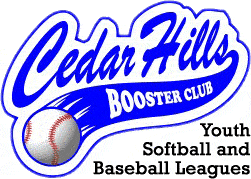 The Cedar Hills Booster Club is looking for sponsors for the upcoming season. This will be our 60th year of providing softball, baseball and t-ball leagues to the Cedar Rapids area. This year we are offering a couple of options for you:1 year -  $350: Sponsor a team for a season. This includes your logo on the front of a team’s shirt. Color choice is available on a first come basis. Two or more colors will result in additional fees. 2 years - $650: Sponsor a team for 2 seasons. This includes your logo on the front of a team’s shirt. Color choice is available on a first come basis. Two or more colors will result in additional fees3 years: $1,000 Sponsor a team for 3 season. This includes your logo on the front of a team’s shirt. Color choice is available on a first come basis. Two or more colors will result in additional fees. We are always looking for help with our league!  Donations are always welcome, whether it is money, equipment, or just a lending hand to help us out throughout the season.  With your sponsorship we are able to update our equipment, provide pictures to each player and provide opportunities for every kid to play in our leagues. A sponsor may reserve a spot for their player or a player of an employee. Cedar Hills Booster Club is a non-profit organization and a tax id number is available upon request. Please fill out the attached sheet to save your spot and mail it with check to: PO Box 9051, Cedar Rapids, Iowa 52409.You may also scan the form back to the email below. If you have any questions please email Stacy at stacyolson35@yahoo.comSponsorship  information Company:	 Contact Name:  	                                         Contact Phone:  	                                              Mailing Address:  		  Email:		 Option:		 Team Name(s):  		 League Preferred:Please check below all possible choices. If you have multiple choices, please number in order of preference. IF we need to move you to a different league that is NOT your first choice, we will follow up with you and let you know. 	Coach Pitch Softball Ages 7,8,9 	Coach Pitch Baseball Ages7,8,9 	Minor Softball Ages 10,11,12 	Minor Baseball Ages 10,11,12 	T‐Ball Ages 4, 5,6Color preferences are done on a first come, first serve basis, so guarantee your spot as soon as possible. If there is not a second choice filled in, we will appoint you one, if your first choice is taken. If you have no preference, please indicate that by writing no preference.First ChoiceShirt Color: 	                               Logo Color(s): 	                           Cap Color: 		                         Second ChoiceShirt Color: 	                               Logo Color(s): 	                           Cap Color: 		Please submit your electronic logo to: stacyolson35@yahoo.com  sure the logo is of the highest resolution for the banners. If the resolution is not the best then we risk poor quality.Thank you for your continued support.Cedar Hills Booster Club